lMADONAS NOVADA PAŠVALDĪBA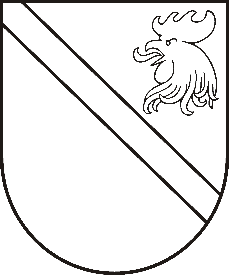 Reģ. Nr. 90000054572Saieta laukums 1, Madona, Madonas novads, LV-4801 t. 64860090, e-pasts: pasts@madona.lv ___________________________________________________________________________MADONAS NOVADA PAŠVALDĪBAS DOMESLĒMUMSMadonā2021.gada 15.jūnijā						            		 Nr.238									               (protokols Nr.14, 3.p.)Par pašvaldības nekustamā īpašuma “Jaunpelēči”, Dzelzavas pagasts, Madonas novads, atsavināšanu
       	 Madonas novada pašvaldība ir saņēmusi […] iesniegumu ar lūgumu atsavināt pašvaldībai piederošo nekustamo īpašumu ar adresi “Jaunpelēči”, Dzelzavas pagasts, Madonas novads, kuru […] īrē no pašvaldības.Ar īrnieku pašvaldība ir noslēgusi dzīvojamās mājas īres līgumu.2021.gada 30.martā Madonas novada pašvaldības dome ir pieņēmusi lēmumu Nr.126 “Par pašvaldības nekustamā īpašuma “Jaunpelēči”, Dzelzavas pagasts, Madonas novads, nodošanu atsavināšanai” (protokols Nr.8, 4.p.), ar kuru nolemts nodot atsavināšanai nekustamo īpašumu “Jaunpelēči”, Dzelzavas pagasts, Madonas novads, un uzsākt atsavināšanas procedūru.Nekustamais īpašums ar adresi “Jaunpelēči”, Dzelzavas pagasts, Madonas novads (kadastra Nr.70500030122), ir Madonas novada pašvaldībai piederošs nekustamais īpašums, reģistrēts Dzelzavas pagasta zemesgrāmatu nodalījumā ar Nr.100000575749, kas sastāv no dzīvojamās mājas (kadastra apzīmējums 70500030122001) 111,8 kv.m platībā un būves - kūts (kadastra apzīmējums 70500030122002), būves - šķūnis (kadastra apzīmējums 70500030122003) un vienas zemes vienības – 1.09 ha  (kadastra apzīmējums 70500030122).Publiskas personas mantas atsavināšanas likuma (turpmāk tekstā – Atsavināšanas likums) 4. panta ceturtās daļas 5. punkts nosaka, ka Atsevišķos gadījumos publiskas personas nekustamā īpašuma atsavināšanu var ierosināt šādas personas: īrnieks vai viņa ģimenes loceklis, ja viņš vēlas nopirkt dzīvojamo māju, tās domājamo daļu vai dzīvokļa īpašumu šā likuma 45.pantā noteiktajā kārtībā. Atsavināšanas likuma 45. pants nosaka - Atsavinot valsts vai pašvaldības īpašumā esošu viendzīvokļa māju vai dzīvokļa īpašumu, par kuru lietošanu likumā "Par dzīvojamo telpu īri" noteiktajā kārtībā ir noslēgts dzīvojamās telpas īres līgums, to vispirms rakstveidā piedāvā pirkt īrniekam un viņa ģimenes locekļiem.Saskaņā ar Atsavināšanas likuma 8. panta otro daļu un septīto daļu nosacīto cenu atbilstoši mantas vērtībai nosaka mantas novērtēšanas komisija.	Atbilstoši sertificēta vērtētāja SIA „LVKV” (Latvijas Īpašumu Vērtētāju asociācijas profesionālās kvalifikācijas sertifikāts Nr.12) 2021.gada 25.maija novērtējumam, nekustamā īpašuma tirgus vērtība noteikta – EUR 18 000,00 (astoņpadsmit tūkstoši euro, 00 centi). Saskaņā ar Atsavināšanas likuma 47. pantu Publiskas personas mantas atsavināšanā iegūtos līdzekļus pēc atsavināšanas izdevumu segšanas ieskaita attiecīgās publiskās personas budžetā. Atsavināšanas izdevumu apmēru nosaka Ministru kabineta paredzētajā kārtībā.	Saskaņā ar MK noteikumu Nr. 109 „Kārtība, kādā atsavināma publiskas personas manta” 38. punktu, Atvasināto publisko personu vai to iestāžu mantas atsavināšanas izdevumu apmēru un kārtību, kādā atvasināto publisko personu vai to iestāžu mantas atsavināšanā iegūtie līdzekļi ieskaitāmi attiecīgās atvasinātās publiskas personas budžetā, nosaka attiecīgās atvasinātās publiskās personas lēmējinstitūcija.Pamatojoties uz likuma “Par pašvaldībām” 14.panta pirmās daļas 2.punktu, 21.panta pirmās daļas 17.puntku, Publiskas personas mantas atsavināšanas likuma 3.panta otro daļu, 4.panta pirmo daļu, 5.panta pirmo daļu, ņemot vērā 09.06.2021. Uzņēmējdarbības, teritoriālo un vides jautājumu komitejas un 15.06.2021. Finanšu un attīstības komitejas atzinumu, atklāti balsojot: PAR – 13 (Agris Lungevičs, Aleksandrs Šrubs, Andrejs Ceļapīters, Andris Dombrovskis, Andris Sakne, Artūrs Grandāns, Gatis Teilis, Gunārs Ikaunieks, Inese Strode, Ivars Miķelsons, Rihards Saulītis, Valda Kļaviņa, Zigfrīds Gora), PRET – NAV, ATTURAS – NAV, Madonas novada pašvaldības dome NOLEMJ:Atsavināt nekustamo īpašumu ar adresi Jaunpelēči, Dzelzavas pagasts, Madonas novads (kadastra Nr.7050 003 0122), kas sastāv no dzīvojamās mājas (kadastra apzīmējums 7050 003 0122 001), būves (kadastra apzīmējums 70500030122002), būves (kadastra apzīmējums 70500030122003) un no zemes vienības (kadastra apzīmējums 70500030122) 1.09 ha platībā, to pārdodot par nosacīto cenu īrniekam […].Noteikt nekustamā īpašuma nosacīto cenu  EUR 18 000,00 (astoņpadsmit tūkstoši eiro un 00 centi)Noteikt, ka pirkuma maksa ir veicama 100% apmērā pirms līgums noslēgšanas vai veicams pirkums uz nomaksu, paredzot avansa maksājumu ne mazāku par 10% no pirkuma maksas un pirkuma maksas atliktā maksājuma nomaksas termiņu līdz 5 gadiem. Uzdot Nekustamā īpašuma pārvaldības un teritorijas plānošanas nodaļai nosūtīt […] nekustamā īpašuma “Jaunpelēči”, Dzelzavas pagastā, Madonas novadā, atsavināšanas paziņojumu normatīvajos aktos noteiktajā kārtībā.Domes priekšsēdētājs						    A.Lungevičs Čačka 28080793